Breviks Båtsällskap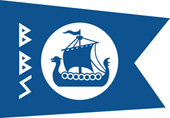 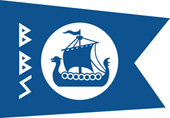 Styrelsens verksamhetsberättelse för 2018FöreningenBreviks Båtsällskap (BBS) hade den 31 december 2018 totalt 244 st. medlemmar, varav 168 st. aktiva, 65 st. stödjande och 11 st. delägarmedlemmar. StyrelsenStyrelsen har under året bestått av ordförande Kjell Johnsson, vice ordförande Sten Edholm, sekreterare Gerda Woxén, kassör tillika ekonomiansvarig Monette Edholm, hamnkapten Anders Janesten, vice hamnkapten Pelle Löfstedt, informations- och webbansvarig Andreas Lindberg, material- och stugansvarig Jan Jarelius och Anders Wikman, miljö och diverseansvarig Lars Brötell och Bo Bergholm RevisorerBBS revisorer har under året varit Torgny Wingbro och Björn Rydberg.Lidingö BåtförbundOrdinarie ledamot i LBF:s styrelse har varit Kjell Johnsson, Vid LBF:s årsmöte representerades BBS av Kjell Johnsson, Sten Edholm, Gerda Woxén och Torgny Wingbro.Styrelsemöten, årsmöte och höstmöteStyrelsen har haft 10 protokollförda möten under året, däremellan löpande korrespondens via e-mail, telefon och extra träffar. Årsmötet avhölls den 20 februari 2018, samt höstmötet den 22 november 2018.Vaktgången i hamnenKlubbens medlemmar har under sommarsäsongen skött vakttjänstgöring nattetid i hamnen. Det fungerar i stort bra, även om antalet medlemmar inte räcker till för att täcka alla nätter. Tyvärr finns det några medlemmar som inte fullföljt sin vaktgång på ett sätt som är reglerat i våra ordningsregler. Dessa varnas nu och påminns om att styrelsen kan förverka respektives hamnplats. Inga stölder av båtar eller utrustning har kommit styrelsen tillkänna. KlubbaktiviteterEnligt tradition började säsongen med sjösättningsmiddag då samtliga båtar var sjösatta lördagen den 28 april. Klubben stod för en välkomstdrink, för övrigt gällde egen medhavd mat och dryck.Klubbträffen på Ekskär hade en dålig uppslutning med endast ett fåtal deltagande båtar. Året avslutades med traditionsenlig glögg och pepparkakor vid klubbhuset den 16 december.    MiljöarbeteMycket av styrelsens arbete under året har handlat om att förbättra vår miljö. Vår delinvestering i en toatömningsanläggning i Käppalahamnen har under året fungerat braVår ”tvättvagn” Hullwashern, var i drift, under upptagningsdagarna, efter modifiering hos fabriken. Totalt tvättades cirka 100 båtar med en mycket reducerad vattenförbrukning jämfört med om högtryckstvättarna hade använts. Efter avslutad upptagning genomfördes ett vattenprov, lika föregående år. Dessvärre låg föroreningarna något över av Hav- och vattenmyndighetens tillåtna nivåer. Dock nästan en halvering av föregående års nivåer. Efter avslutade tvättningar samlades maskinens kvarvarande smutsvatten, cirka 150 liter upp i en nyinskaffad miljösäker tank på 1 kubikmeter för att om några år kunna destrueras på ett riktigt sätt. 			För övrigt har vår miljöpolicy följts väl av medlemmarna. BBS har ingen egen miljöstation varför medlemmarna själva får ombesörja att allt miljöfarligt avfall kommer till Stockby Returpark.Vid den årliga miljöbesiktningen av Lidingö stad framkom endast smärre påpekanden.Klubben för kontinuerliga samtal med stadens miljöansvariga både på tjänstemannanivå och med politikerna.HamnenUnder säsongen 2018 genomfördes fyra klubbarbetskvällar/dagar. Det genomfördes bland annat städning av hela hamnområdet samt diverse övriga arbeten på bland annat bryggor och bommar. Vi kan med glädje se att de som inte bidrar med något arbete för klubben blir färre. Vi har för 2018 debiterat tiotal medlemmar för uteblivet klubbarbete.Efter många turer och diskussioner med Lidingö stad, erhöll klubben under våren 2018 byggtillstånd att bygga till vårt mastförråd.Under sommaren har därför klubben låtit förlänga mastförrådet med cirka 3 meter, vilket betyder att inför vintersäsongen vi nu kan härbärgera samtliga master inomhus. Dessutom byttes hela trädäcket framför klubbhuset med nytt tryckimpregnerat virke.InformationKlubben uppdaterar sin hemsida kontinuerligt. Akut information meddelas via e-post, men anslås samtidigt på vår stora anslagstavla. På höstmötet informerade Lars Granath om navigation till sjöss med hjälp av plotter och GPS.  Ideella stödLiksom tidigare år har BBS givit stöd till Skärgårdsstiftelsen motsvarande en halv sopmaja och medlemskap. Vi stöder även Sjöräddningen genom ständigt medlemskap, även sjöräddningens sparbössa finns i klubbhuset. SeglarsektionenBreviks BS-segling är namnet på klubbens seglarsektion, bestående av 45 aktiva medlemmar med segelbåt och leds av Lars G Karlsson. UngdomsverksamhetenEn del av vår ungdomsverksamhet administreras av Lidingö Jolleseglare, vilket klubben aktivt lobbar för. De har under året genomfört ett antal seglarläger från optimister till större jollar. BBS har dessutom ett nära samarbete med Lidingö Breviks Sjöscoutkår genom att stödja dess ungdomsverksamhet och subventionera en egen ”scoutbrygga” för kårens kölbåtar, jollar och följebåtar. Sjöscoutkårens ungdomar servar och serverar årligen kaffe med tillbehör till medlemmarna vid sjö- och torrsättningen. EkonomiLiksom tidigare år är styrelsens uppdrag att hålla nere kostnaderna så mycket som möjligt, men att varje år försöka hålla lite höjd för akuta och oförutsedda utgifter. Året var ekonomiskt normalt, de stora kostnaderna ligger som tidigare på kranhyra och arvode till Lidingö Stad. Kostnaderna för el, vatten och sopor ligger på en nivå som tidigare år. Tillbyggnaden av mastförrådet reglerades med likvida medel och avskrevs direkt. Kostnaden stannade inom det budgeterade. Resultat för 2018 blir en liten förlust på cirka 40 tusen kronor, vilket förs i ny räkning. För övrigt hänvisas till årets balans- och resultaträkning, samt vår ekonomiska verksamhetsplan. Konstateras att klubben har en fortsatt god ekonomi.Styrelsen för Breviks båtsällskap BBS den 24 januari 2018Kjell JohnssonOrdförande